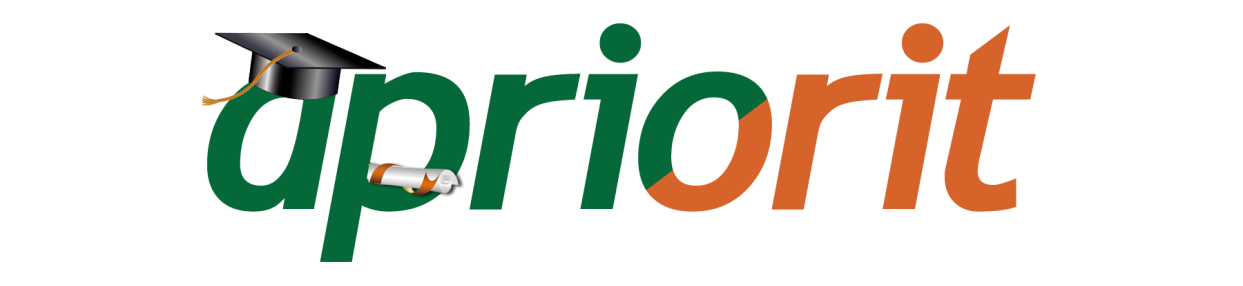 Компания «Apriorit» - лидер advanced and low-level software development services в Днепропетровске – открывает12  набор на курсы« Advanced C++ and low level programming plus reverse engineering»(для студентов 4-5 курсов и недавних выпускников)Кому это будет интересно:студентам ИТ специальностей ВУЗов, знакомых с языком С++ в рамках учебной программытем, кому интересно решать нестандартные и сложные задачи на языке С++тем, кто любит исследовать недокументированные возможности и применять их на практикетем, кого привлекают слова «разработка систем безопасности», «программирование режима ядра», «использование продвинутых техник программирования на C++»тем, кто имеет базовый уровень  технического английского языкаКак будет проходить обучение:бесплатнов течение 2х месяцевв офисе компании, на оборудовании, предоставляемом компаниейс доступом ко всем информационным ресурсам компанииво второй половине дня, лекции + реальный проектпреподавать и консультировать будут ведущие эксперты компаниивсе предлагаемые практические задания взяты из реальной практики и сделают возможным применение всех знаний, полученных на лекцияхЧто будет в результате:каждый студент получит сертификат со списком пройденных темлучшим студентам будет предложено трудоустройство в компанииза лучший учебный проект в рамках курса будет выплачена денежная премияОтбор на курсы проводится по результатам письменных тестов. Запись на отборочное тестирование проводится до 15 февраля. Количество человек в группе ограничено.Для записи на отборочное тестирование присылайте резюме (обязательно укажите контактный телефон) по адресу courses@apriorit.com. На ваши вопросы ответит по телефону (056) 371-55-32 менеджер по персоналу.